‘DESCRIÇÃO: Facilita o trabalho de desemperrar porcas, parafusos e peças oxidadas, enferrujadas e sujas. Possui múltiplas aplicações, nas indústrias, nos automóveis, motos, bicicletas, no uso doméstico, equipamentos esportivos, máquinas e mecanismos em geral. Promovendo ao mesmo tempo lubrificação e proteção contra ferrugem e umidade.LOCAIS DE USO: Carro (partes cromadas e de metal), residência (eletrodoméstico, dobradiças, fechaduras, trincos e peças de ferro). Lazer e esporte (material de caça e pesca, lancha, moto, bicicleta). Industria e oficina (ferramentas e peças em geral).CARACTERÍSTICAS FÍSICO-QUÍMICAS:INSTRUÇÕES DE USO: Agite bem, aplique na superfície desejada direcionando o jato até formar uma película protetora. Em locais de difícil acesso utilize o prolongador.EMBALAGEM: Tubo de Folha de Flandres, 53x166mm, com verniz interno e acabamento externo sobre esmalte.ESTOCAGEM: Manter em local coberto e ventilado (temperatura inferior a 50°C). PRECAUÇÕES: Atenção. Aerossol inflamável. Recipiente pressurizado: pode romper se aquecido. Provoca irritação à pele. Provoca irritação ocular. Pode provocar sonolência ou vertigem. Tóxico para os organismos aquáticos, com efeitos prolongados. Mantenha afastado do calor, faísca, chama aberta ou superfícies quentes. Não fume. Não pulverize sobre chama aberta ou outra fonte de ignição. Mantenha ao abrigo da luz solar. Não exponha a temperaturas superiores a 50°C. EM CASO DE CONTATO COM A PELE: Lave com água e sabão em abundância. EM CASO DE CONTATO COM OS OLHOS: Enxágue cuidadosamente com água durante vários minutos. No caso de uso de lentes de contato, remova-as, se for fácil. Continue enxaguando. EM CASO DE INALAÇÃO: Remova a pessoa para local ventilado e a mantenha em repouso numa posição que não dificulte a respiração. Disque-Intoxicação 0800-722-6001.SEGURANÇA: Antes de usar este ou qualquer outro produto químico, assegure-se de ter lido e entendido as informações contidas na Ficha de Segurança de Produtos Químicos (FISPQ). Observe os potenciais riscos e siga todas as medidas de precaução, instruções de manuseio, considerações e disposições mencionadas na FISPQ e na embalagem. SUPORTE TÉCNICO: O Departamento Técnico/Comercial da Baston Aerossóis tem experiência prática na utilização dos produtos e processos de fabricação. Solicite assistência através de nossa equipe de vendas. Havendo necessidade de esclarecimentos técnicos ligue 42-3252-1705. Em caso de emergência, consulte o Disque-Intoxicação 0800 722 6001.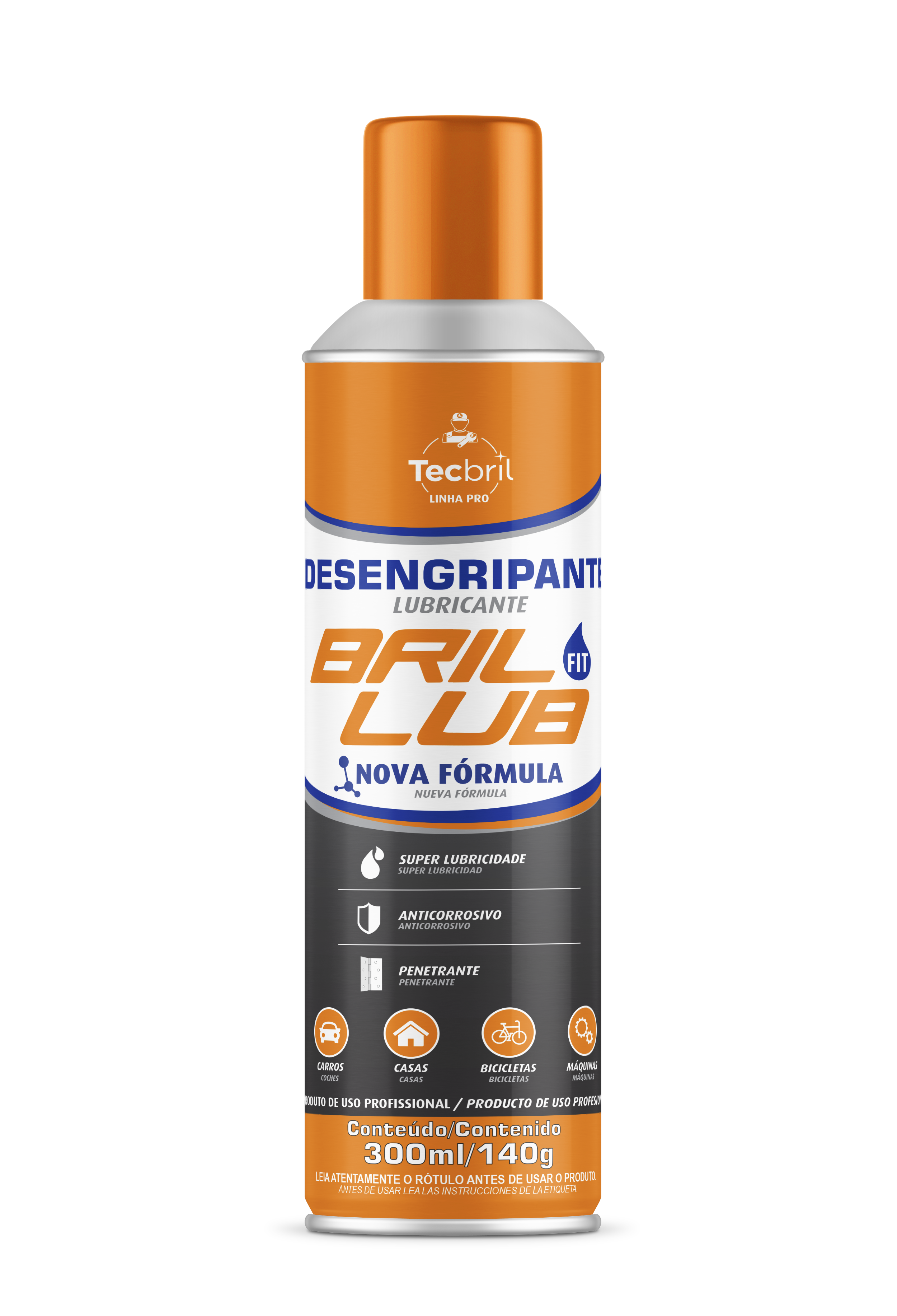 CORCARACTERÍSTICAESTADO FÍSICOLÍQUIDO /PREMIDOODORCARACTERÍSTICOLIMITES DE EXPLOSIVIDADENÃO ESTOCAR ACIMA DE 50°CpH6 A 7PONTO DE FULGOR - 70 °C (VASO FECHADO)SOLUBILIDADEINSOLÚVEL EM ÁGUADENSIDADE0,82 A 0,85 g/cm³PRESSÃO INTERNA40 A 80 PSI.TAXA DE LIBERAÇÃO60 a 100 g/minutosVISCOSIDADE15 A 25 CF3